REŠITVE : 1. URA (11. TEDEN)UČBENIKStr. 101 1 C 2 E 3 A 4 B 5 DStr. 1022 AKakšen je končni rezultat na koncu pogovora? Brazil 4 – France 32 BIs Annie watching the match in Australia? (Yes.) Why is Mr Kelly wearing green and yellow? (Because he’s supporting Brazil.)1The Kellys.2They’re watching the World Cup Final.3 Green and yellow scarf.4 Next to Mr Kelly.5 Because Joe’s supporting Brazil and Sadie’s supporting France.1 A A football match (the World Cup Final).final – finale (zaključna tekma)   match – tekma       1 B 1 b 2 a 3 b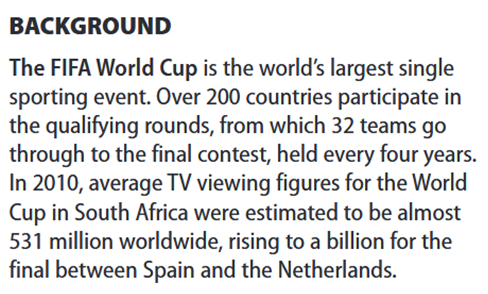 